107年南部科學園區工安環保月系列活動南科綠拇指計畫(種植原生植物活動)主辦單位：科技部南部科學工業園區管理局 承辦單位：台灣應用材料股份有限公司協辦單位：國際珍古德教育及保育協會中華民國總會財團法人南部科學工業園區環境保護發展推動基金會1.活動日期：107年11月17日(六)上午10：00 ~ 11：402.活動人員：園區從業人員及其子女及台南長安國小學生(人數不限)3.活動地點：台南長安國小校園 （709台南市安南區長安里10鄰長溪路三段249號）請參與人員自行前往4.植物種類：草本、灌木、喬木混種(約20幾種)營造校園生物多樣性環境。5.種植說明：現場有植物講師呂文賓老師會先進行種植教學，教學完畢後志工協助各區小朋友一起種植。6.工具準備珍古德協會準備鏟子(若需手套請自備、請穿著輕便衣著、攜帶水壺7.報名方式：報名請以E-mail或傳真報名；E-mail：epdf33e@gmail.com傳真06-5050616或洽基金會林小姐06-5051209，。基金會聯絡人：薛朝銘、聯絡電話：06-5051209、行動：0939764774、8.活動流程註:1.為利於業務執行請於11月9日前填妥擲回財團法人南部科學工業園區環境保護發展推動基金會彙辦。2.個人資料做為活動保險用，本會將依個資法善盡保管之責。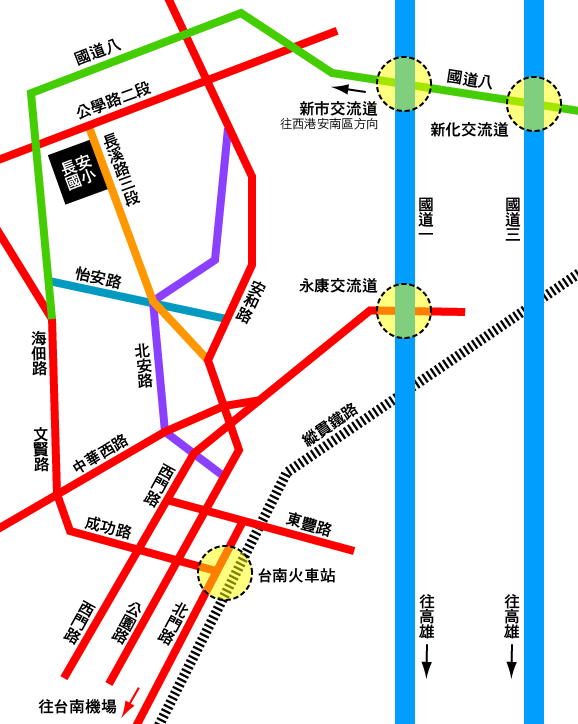 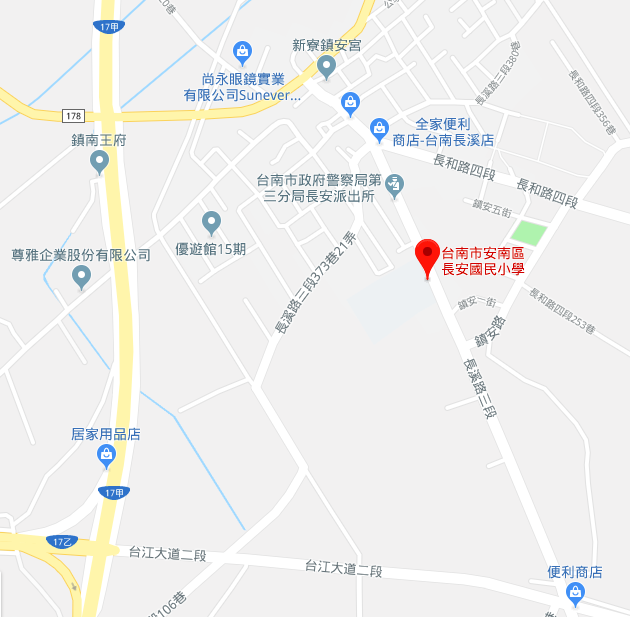 時間行程10:00~10:10相見歡（校門口），引導至活動會場10:10~10:20貴賓致詞(校方代表、志工代表)10:20~11:30植樹活動(植栽課操作、植物導覽)11:30~11:40大合照11:40~期待再相會南科綠拇指計畫  報名表南科綠拇指計畫  報名表南科綠拇指計畫  報名表南科綠拇指計畫  報名表南科綠拇指計畫  報名表南科綠拇指計畫  報名表公司名稱行動電話姓   名出生日期/  /身分證字號眷屬姓名出生日期  /  / 身分證字號眷屬姓名出生日期  /  / 身分證字號眷屬姓名出生日期  /  / 身分證字號眷屬姓名出生日期  /  / 身分證字號